Publicado en Alicante el 24/12/2020 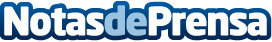 Ramblas Publicidad empresa especialista en merchandising personalizado El merchandising personalizado puede darle el punto de diferencia y de exclusividad que necesita su negocio. Aunque es cierto que, el punto de venta es decisivo a la hora de comprar o contratar un servicio, la misma importancia tiene la imagen que proyecte su empresa para un resultado final satisfactorioDatos de contacto:Anuubis SolutionsRedacción y publicación.966 312 249Nota de prensa publicada en: https://www.notasdeprensa.es/ramblas-publicidad-empresa-especialista-en Categorias: Comunicación Marketing Recursos humanos http://www.notasdeprensa.es